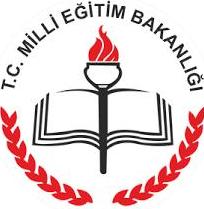 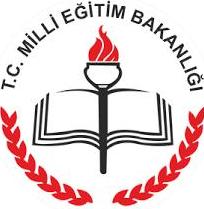 8. Gelişmiş ve gelişmekte olan ülkelerin özelliğini gösteren yukarıdaki tabloyu örneğe uygun olarak tamamlayınız.8. Gelişmiş ve gelişmekte olan ülkelerin özelliğini gösteren yukarıdaki tabloyu örneğe uygun olarak tamamlayınız.8. Gelişmiş ve gelişmekte olan ülkelerin özelliğini gösteren yukarıdaki tabloyu örneğe uygun olarak tamamlayınız.ÖzelliklerGelişmiş ÜlkeGelişmekte olan ülkeOkuryazar oranı yüksektir.Tarımda çalışanların oranı azdır.Doğum oranı yüksektir.Ortalama yaşam süresi uzundur.Kişi başına düşen millî gelir düşüktür.Genç nüfus oranı yüksektir.Ham madde ihracatı fazladır.Sanayi ürünleri ihracatı fazladır.Enerji tüketimi fazladır.9. Endonezya ve Kanada’nın özelliklerini gösteren aşağıdaki tabloyu ülkelerin gelişmişlik düzeylerini de göz önünde bulundurarak inceleyiniz ve örneğe uygun olarak tamamlayınız.9. Endonezya ve Kanada’nın özelliklerini gösteren aşağıdaki tabloyu ülkelerin gelişmişlik düzeylerini de göz önünde bulundurarak inceleyiniz ve örneğe uygun olarak tamamlayınız.9. Endonezya ve Kanada’nın özelliklerini gösteren aşağıdaki tabloyu ülkelerin gelişmişlik düzeylerini de göz önünde bulundurarak inceleyiniz ve örneğe uygun olarak tamamlayınız.ÖzelliklerEndonezyaKanadaDoğurganlık oranı yüksektir.Nüfusun önemli bir kısmı sanayi alanında yaşar.Ortalama yaşam süresi kısadır.Kömür bakımından zengin bir ülkedir.Ekonomisi tarım ve petrole dayalıdır.Genç nüfus oranı yüksektir.Kişi başına düşen millî gelir yüksektir.10. Aşağıdaki tabloda Ülkemizin zengin tarihi ve kültürel birikimine bağlı olarak bugüne kadar UNESCO Dünya Mirası Listesi’nde yer alan bazı kültürel varlıklar verilmiştir. Tabloyu örneğe uygun olarak  tamamlayınız.10. Aşağıdaki tabloda Ülkemizin zengin tarihi ve kültürel birikimine bağlı olarak bugüne kadar UNESCO Dünya Mirası Listesi’nde yer alan bazı kültürel varlıklar verilmiştir. Tabloyu örneğe uygun olarak  tamamlayınız.AydınAfrodisiasDenizliPamukkale-HierapolisİzmirEfes Antik KentiKonyaÇatalhöyük Neolitik KentiÇorumHattuşa (Boğazköy)-Hitit BaşkentiÇanakkaleTroya Antik KentiKarsAni HarabeleriKarabükSafranboluBursaCumalıkızıkDiyarbakırHevsel Bahçeleri